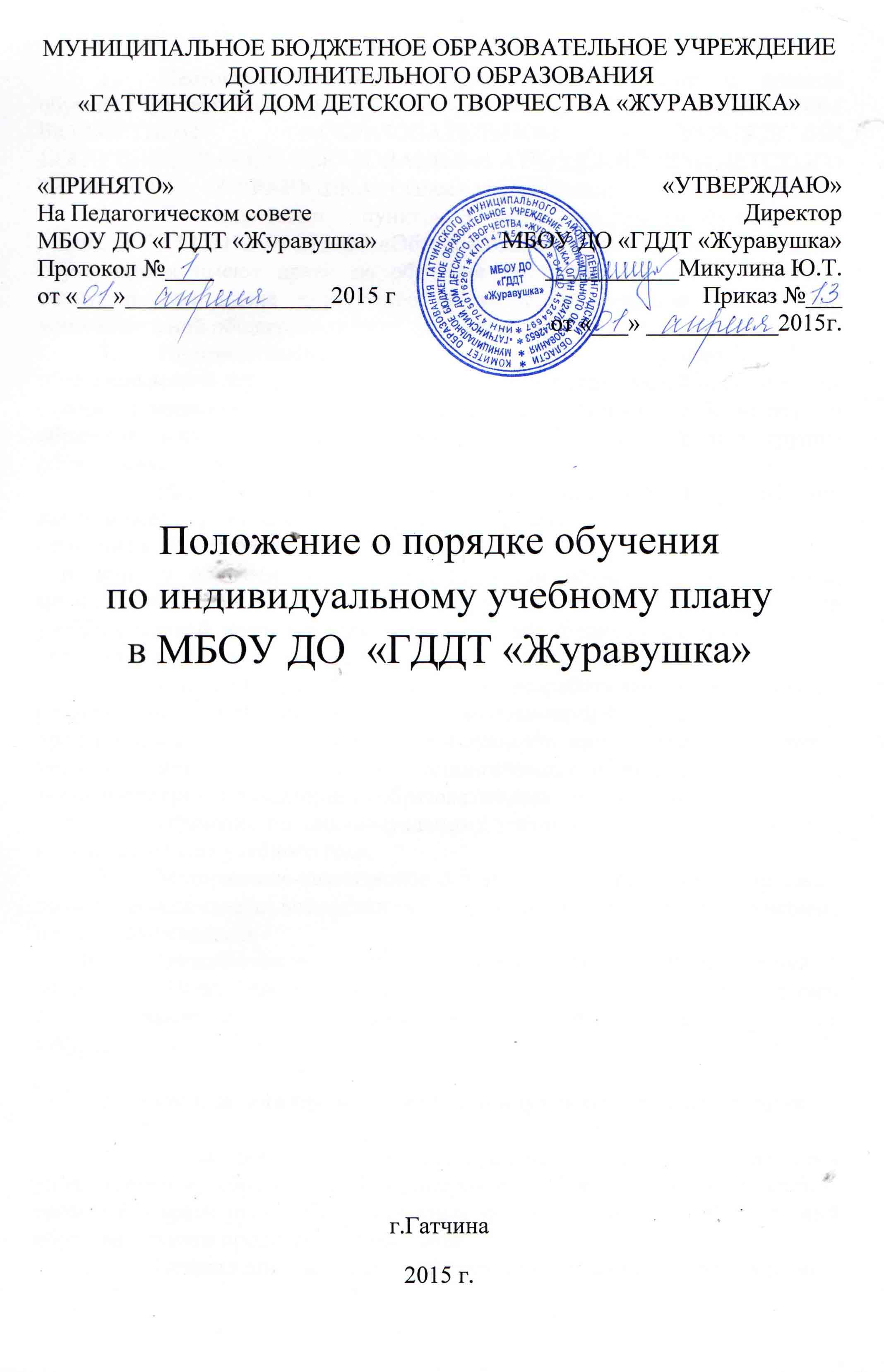 Общие положенияНастоящее Положение устанавливает порядок и правила обучения по индивидуальному учебному плану в МУНИЦИПАЛЬНОМ БЮДЖЕТНОМ ОБРАЗОВАТЕЛЬНОМ УЧРЕЖДЕНИИ ДОПОЛНИТЕЛЬНОГО ОБРАЗОВАНИЯ «ГАТЧИНСКИЙ ДОМ ДЕТСКОГО ТВОРЧЕСТВА «ЖУРАВУШКА» (далее - учреждение).В соответствии с пунктом 3 части 1 статьи 34 Федерального закона от 29.12.2012 № 273-ФЗ «Об образовании в Российской Федерации» обучающиеся имеют право на обучение по индивидуальному учебному плану, в том числе ускоренное обучение, в пределах осваиваемой дополнительной общеразвивающей программы. Индивидуальный учебный план – учебный план, обеспечивающий освоение дополнительной общеразвивающей программы на основе индивидуализации ее содержания с учетом особенностей и образовательных потребностей конкретного обучающегося или группы обучающихся.Реализация учебного процесса по индивидуальному учебному плану может осуществляться в следующих случаях:- наличие у обучающегося одаренности;- наличие у обучающегося с ограниченными возможностями здоровья, медицинских показаний, предусматривающих иной режим посещения учебных занятий, нежели режим, установленный общим расписанием;- отсутствие возможности регулярно посещать занятия в учреждении.Индивидуальный учебный план разрабатывается на основании реализуемой дополнительной общеразвивающей программы и предусматривает для обучающихся возможность иного режима посещения учебных занятий, нежели режим, установленный общим расписанием, а также иных сроков мониторинга образовательных результатов.Обучение по индивидуальному учебному плану начинается, как правило, с начала учебного года.Материально-техническое оснащение образовательного процесса должно обеспечивать возможность реализации индивидуальных учебных планов обучающихся.Ознакомление родителей (законных представителей) детей с настоящим Положением, в том числе через информационные системы общего пользования, осуществляется при приеме детей в МБОУ ДО «ГДДТ «Журавушка».Цели и задачи применения индивидуальных учебных плановЦелью формирования индивидуальных учебных планов является удовлетворение образовательных потребностей обучающихся с учетом требований времени, их образовательных запросов, способностей и условий образовательного процессе в учреждении.Основными задачами применения индивидуальны учебных планов являются:- поддержка одарённых обучающихся, создание для них возможности развивать способности, совершенствовать знаний, умения, навыки;- создание условий для индивидуального творческого развития обучающихся;- обеспечение равного доступа к образованию разным категориям обучающихся в соответствии с их способностями, индивидуальными склонностями и потребностями, учитывая детей с неспособностью к освоению дополнительных общеразвивающих программ в условиях большого детского коллектива, для обучающихся с ограниченными возможностями здоровья.Требования к проектированию и содержанию индивидуального учебного планаИндивидуальные учебные планы разрабатываются в соответствии со спецификой и возможностями учреждения.Индивидуальный учебный план разрабатывается для отдельного обучающегося или группы обучающихся на основе учебного плана учреждения.Индивидуальный учебный план, за исключением индивидуального учебного плана, предусматривающего ускоренное обучение, может быть предоставлен с 1 года обучения.Индивидуальный учебный план составляется, как правило, на один учебный год, либо на иной срок, указанный в заявлении обучающегося или его родителей (законных представителей) об обучении по индивидуальному учебному плану.Перевод на обучение по индивидуальному учебному плану осуществляется:- для обучающихся до 16 лет – по заявлению родителей (законных представителей) обучающегося;- для обучающихся 16-18 лет – по заявлению обучающегося.Индивидуальные планы обучения по дополнительной общеразвивающей программе разрабатываются педагогическими работниками учреждения с участием обучающихся и их родителей (законных представителей). Индивидуальный учебный план определяет перечень, трудоемкость, последовательность и распределение по периодам обучения (если индивидуальный учебный план рассчитан на более чем один год) учебных предметов, практики, иных видов учебной деятельности.При реализации дополнительных общеразвивающих программ в соответствии с индивидуальным учебным планом могут использоваться различные образовательные технологии.Обучающиеся обязаны выполнять индивидуальный учебный план, в том числе посещать предусмотренные индивидуальным планом занятия.Подведение итогов обучения по индивидуальному учебному плануМБОУ ДО «ГДДТ «Журавушка» осуществляет контроль за освоением дополнительных общеразвивающих программ обучающимися, принятых (переведенных) на обучение по индивидуальному учебному плану.Контроль за своевременным проведением занятий, консультаций, посещением занятий обучающимися, ведением журнала учета рабочего времени осуществляет заместитель директора по учебно-воспитательной работе.